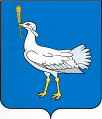 РОССИЙСКАЯ ФЕДЕРАЦИЯМУНИЦИПАЛЬНЫЙ  РАЙОН    БОЛЬШЕГЛУШИЦКИЙ  САМАРСКОЙ  ОБЛАСТИ       АДМИНИСТРАЦИЯ  СЕЛЬСКОГО  ПОСЕЛЕНИЯ    БОЛЬШАЯ ДЕРГУНОВКА______________________________          ПОСТАНОВЛЕНИЕ     от 22 марта 2022г. № 19О присвоении адреса земельному участку в сельском поселении Большая Дергуновка муниципального района Большеглушицкий Самарской областиВ соответствии с нормами Федерального закона №1 31-ФЗ от 06.10.2003г. «Об общих принципах организации местного самоуправления в Российской Федерации», Уставом сельского поселения Большая Дергуновка муниципального района Большеглушицкий Самарской области, Постановлением главы сельского поселения Большая Дергуновка муниципального района Большеглушицкий Самарской области от 15 апреля 2013г. №15 «Об утверждении адресного плана села Берёзовка муниципального района Большеглушицкий Самарской области»ПОСТАНОВЛЯЮ:1. Земельному участку, площадью 525 693 кв.м., вид разрешенного использования - для сенокошения, выпас сельскохозяйственных животных, расположенному по адресу: Самарская область, Большеглушицкий район, присвоить адрес: - Российская Федерация, Самарская область, Большеглушицкий муниципальный район, сельское поселение Большая Дергуновка, земельный участок 0000/018. 2. Контроль  за  настоящим  Постановлением   оставляю за собой.3. Настоящее постановление вступает в силу со дня его подписания.И.о. главы  сельского поселения Большая Дергуновкамуниципального района БольшеглушицкийСамарской области                                                                                В.С. Жуваго